-  20€ : 4 tiges roses-grappe  -   30€ : 2 tiges amaryllis avec feuille palmier   ou   12 roses blanches   -   38€ : milieu de table -  40€ : Orchidée avec pot   ou   3 tiges amaryllis         Carte de vœux WIZO à partir de 18€Commande pour Rosh Hashana de (nom et prénom) :  …………………………………………………………….Adresse…………………………………………………………………… ……………………………………………………………Tel  ……………………………           GSM  ……………………………  email …………………………………………………….															                                       Total :WIZO Bruxelles       wizobrussels@gmail.com      00 32 478 38 76 66      2 Rue Joseph Dupont, 1000 Bruxelles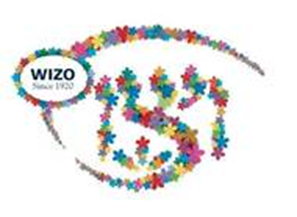 		Virement BE13 3100 1128 6139 avec mention “ action fleurs »Destinataire           Adresse de livraison  Code P /commune N° GSM/tel.choixprix